NAME: NDIFE NZUBECHUKWU KINGSLEY MATRIC NUMBER: 15/ENG05/014 Course: MCT 510 DEPARTMENT: MECHATRONICS ENGINEERING DATE: 3-06-2020ASSIGNMENT 4: Draw the circuit of a single phase half wave diode rectification feeding a resistive load. Neglect the forward resistance Rf of the diode and given that the input voltage is VmSinաt with a load resistance R. find the following DC output currentDc output voltage Rms output current (Irms)Vrms PdcPac Efficiency Form factor Ripple factor Transformer utilization Factor     Solution 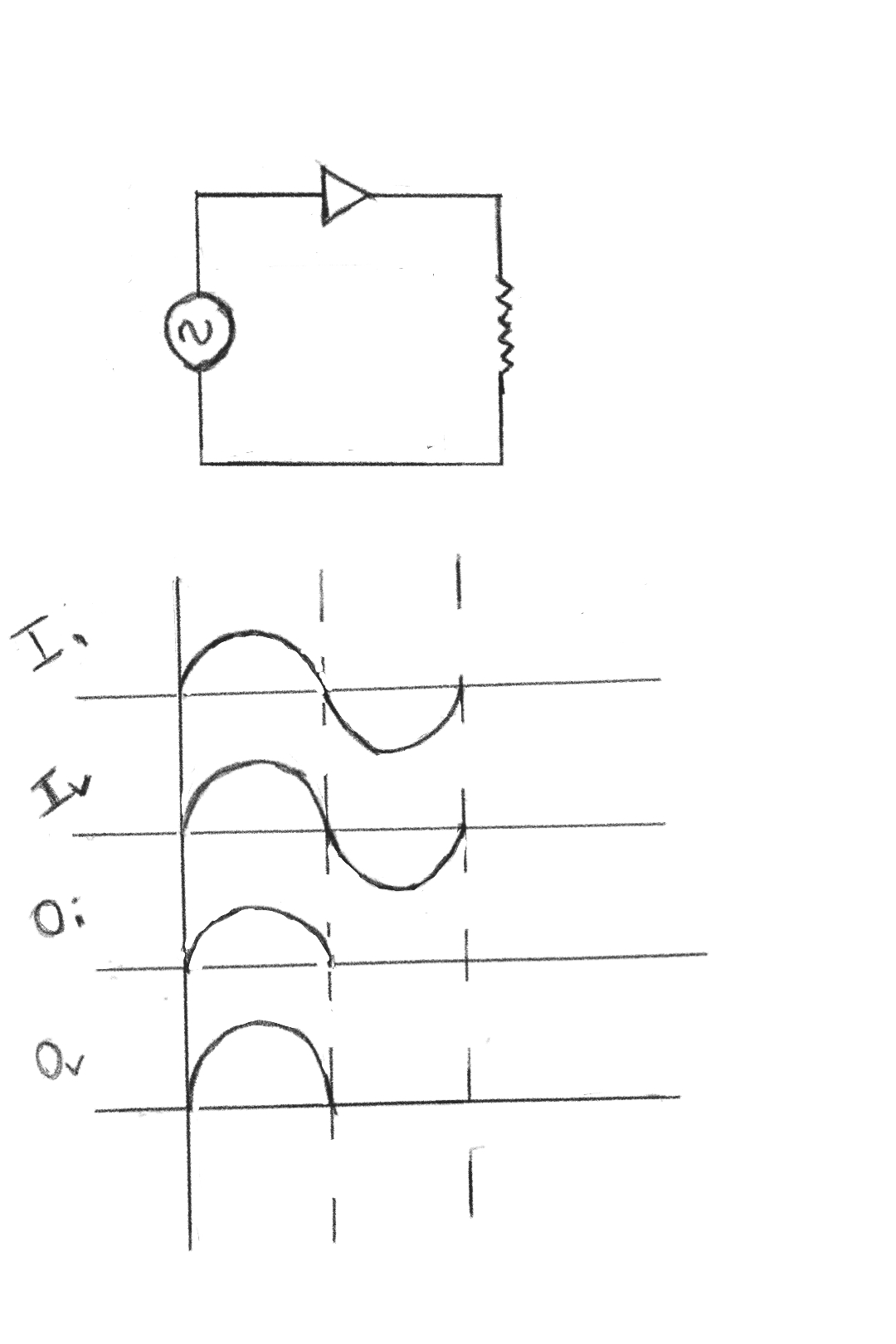 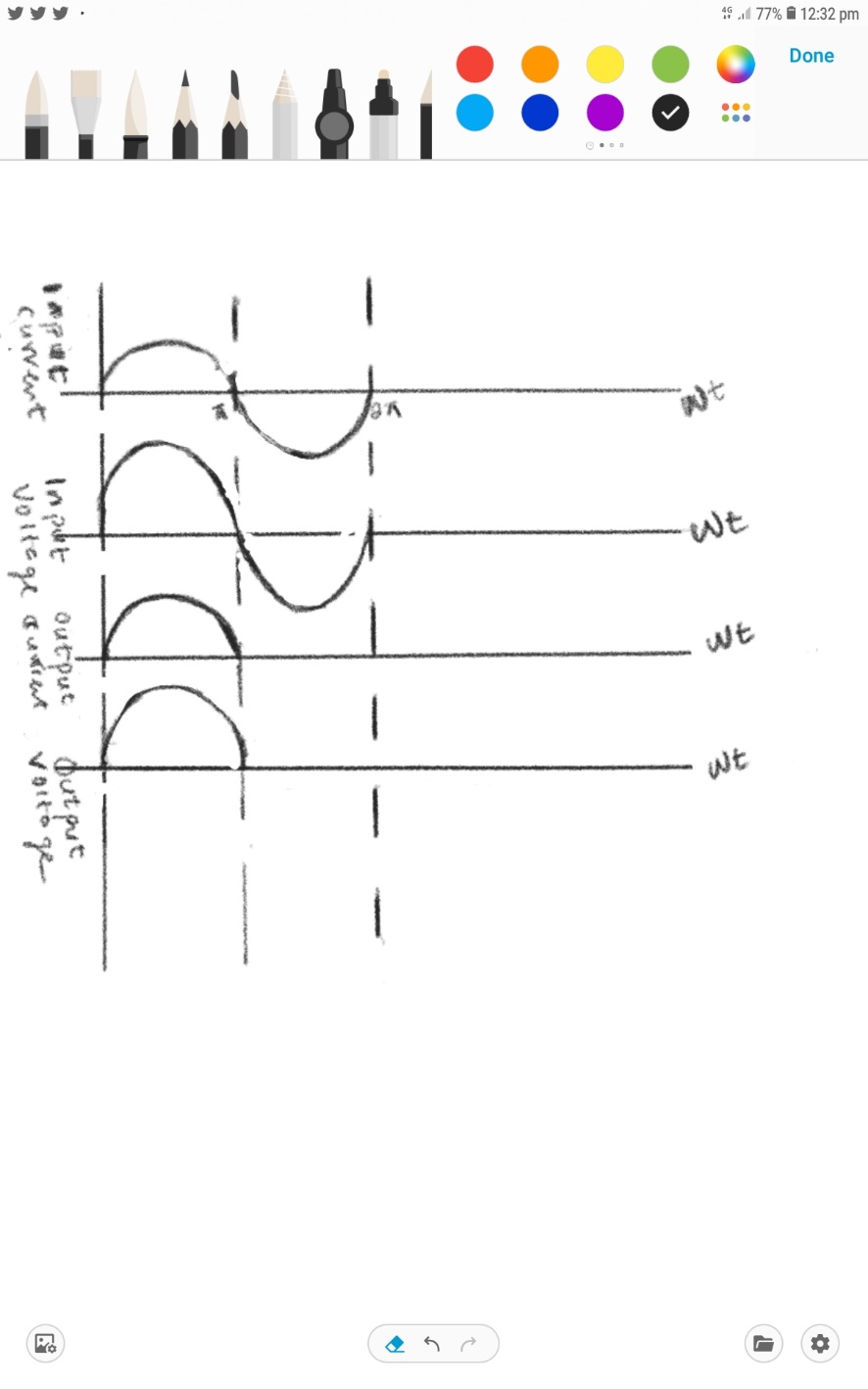 Parameters Vm= 230 v, RT = R + RF = 10 +50 =60Ω, Idc =  --------------- 1But   , -------------------------------- 2From V = IR, I = Vm/R ----------------------- 3Substitute Equations 2 and 3 into 1   ----------------------------- 4                 Integrating equation 4   = -------------------- 5But π = 180 Substituting the value of π into equation 5 =               Substituting the values of Vm and R=  = Vdc Vdc= Idc * R -------------------- 1But Idc =  --------------------- 2Substitute the value of Idc -------- 1  = 35 .01Irms =  ---------------------- 1But   , I = V/R --------------------------- 2Substitute equation 2 into 1  ------------------- 3                        Integrating equation 3                         From trigonometry    ------------- 4                        Irms = ------- 5                       =                               =                              =                               = Irms = =  = 0.9166 AVrms Vrms = Irms * R  From (iii), the value of Irms = 0.9166 A 0.9166 * 60 = 54.996 voltsPdc = Vdc * Idc  =  20.4283 wPac=   = 50.4166 wEfficiency = =  = 0.405 * 100 = 40.5%Form Factor =  =  = 1.571Ripple Factor =  =  TUF =    =  = 0.28Relationship  between Ripple factor and Form Factor Show that Ripple Factor =              Solution            Form Factor =  --------------------- 1          But             Vrms = Irms * R ------------------------------ 2            Vdc = Idc * R            --------------------------- 3             Substitute Equations 2 and 3 into 1.             ---------------------------- 4             Equation (4) expresses Form Factor =  ----------------------------- 5            Ripple Factor (RF) is given as     ------------------- 6            Where Iac is the rms value of A.C component and Idc is the value of DC               Component            Irms =    ------------------------------------ 7             Equation 7 can be re written as  ------------------- 8           Substitute Equation 8 into Equation 6 and squaring equation 6 to balance              both sides              ----------------- 9               Simplifying Equation 9              ------------------ Equation 10          Recall Form Factor =   from Equation 5          Substitute form factor into Equation 10             ------------------------ 11         Simplifying the Left hand side of equation 11 